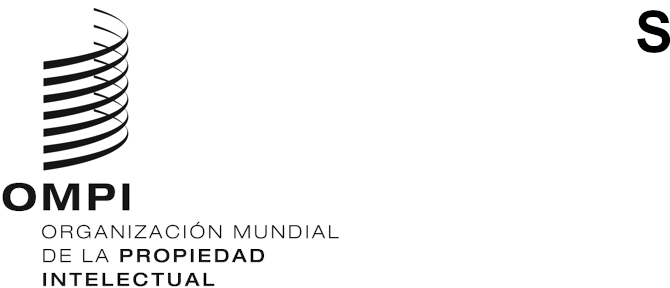 A/63/2 Prov.2ORIGINAL: InglésFECHA: 17 de junio de 2022Asambleas de los Estados miembros de la OMPISexagésima tercera serie de reunionesGinebra, 14 a 22 de julio de 2022Lista de documentospreparada por la SecretaríaPUNTO 1 DEL ORDEN DEL DÍA: 	APERTURA DE LA SERIE DE REUNIONESA/63/INF/1 (Información general)PUNTO 2 DEL ORDEN DEL DÍA: 	APROBACIÓN DEL ORDEN DEL DÍAA/63/1 Prov.3 (Proyecto de orden del día consolidado)A/63/2 Prov.2 (Lista de documentos)PUNTO 3 DEL ORDEN DEL DÍA: 	INFORME DEL DIRECTOR GENERAL A LAS ASAMBLEAS DE LA OMPIEl discurso podrá consultarse en el sitio web de la OMPI.PUNTO 4 DEL ORDEN DEL DÍA: 	DECLARACIONES GENERALESLas declaraciones generales presentadas por las delegaciones podrán consultarse en el sitio web de la OMPI.PUNTO 5 DEL ORDEN DEL DÍA: 	ELECCIÓN DE LAS MESASA/63/INF/2 (Mesas)PUNTO 6 DEL ORDEN DEL DÍA: 	Admisión de observadoresA/63/3 (Admisión de observadores)PUNTO 7 DEL ORDEN DEL DÍA: 	Aprobación de acuerdosWO/CC/81/1 (Aprobación de un acuerdo)PUNTO 8 DEL ORDEN DEL DÍA: 	PROYECTOS DE ORDEN DEL DÍA PARA LOS PERÍODOS ORDINARIOS DE SESIONES DE 2023A/63/4 (Proyectos de orden del día para los períodos ordinarios de sesiones de 2023 de la Asamblea General de la OMPI, la Conferencia de la OMPI, la Asamblea de la Unión de París y la Asamblea de la Unión de Berna)PUNTO 9 DEL ORDEN DEL DÍA: 	NUEVO CICLO ELECTORAL DE LAS MESAS DE LAS ASAMBLEAS Y DEMÁS ÓRGANOS DE LA OMPIA/63/5 (Nuevo ciclo electoral de las Mesas de las Asambleas y demás órganos de los Estados miembros de la OMPI)PUNTO 10 DEL ORDEN DEL DÍA: 	Informes de los Comités de la OMPIWO/GA/55/1 (Informe sobre el Comité Permanente de Derecho de Autor y Derechos Conexos (SCCR))WO/GA/55/2 (Informe sobre el Comité Permanente sobre el Derecho de Patentes (SCP))WO/GA/55/3 (Informe sobre el Comité Permanente sobre el Derecho de Marcas, Diseños Industriales e Indicaciones Geográficas (SCT))WO/GA/55/4 (Asuntos relativos a la convocación de una conferencia diplomática para la adopción de un tratado sobre el Derecho de los diseños (DLT))WO/GA/55/5 (Informe del Comité de Desarrollo y Propiedad Intelectual (CDIP) y reseña sobre la aplicación de las recomendaciones de la Agenda para el Desarrollo)WO/GA/55/6 (Informe sobre el Comité Intergubernamental sobre Propiedad Intelectual y Recursos Genéticos, Conocimientos Tradicionales y Folclore (CIG))WO/GA/55/7 (Informe sobre el Comité de Normas Técnicas de la OMPI (CWS))PUNTO 11 DEL ORDEN DEL DÍA: 	Informes de auditoría y supervisiónWO/GA/55/8 (Informe de la Comisión Consultiva Independiente de Supervisión (CCIS))A/63/6 (Informe del auditor externo)WO/GA/55/9 (Informe anual del director de la División de Supervisión Interna (DSI))A/63/7 (Lista de decisiones adoptadas por el Comité del Programa y Presupuesto)PUNTO 12 DEL ORDEN DEL DÍA: 	Informe sobre el Comité del Programa y Presupuesto (PBC)A/63/7 (Lista de decisiones adoptadas por el Comité del Programa y Presupuesto)PUNTO 13 DEL ORDEN DEL DÍA: 	Informes sobre asuntos relativos al personalWO/CC/81/INF/1 (Informe anual sobre recursos humanos)WO/CC/81/INF/2 (Informe anual de la Oficina de Ética Profesional)WO/CC/81/3 (Comité de Pensiones del Personal de la OMPI)PUNTO 14 DEL ORDEN DEL DÍA: 	Enmiendas al Estatuto y Reglamento del PersonalWO/CC/81/2 (Enmiendas al Estatuto y Reglamento del Personal)PUNTO 15 DEL ORDEN DEL DÍA: 	Centro de Arbitraje y Mediación de la OMPI, y nombres de dominioWO/GA/55/10 (Centro de Arbitraje y Mediación de la OMPI, y nombres de dominio)PUNTO 16 DEL ORDEN DEL DÍA: 	Sistema de MadridMM/A/56/1 (Propuesta de modificación del Reglamento del Protocolo concerniente al Arreglo de Madrid relativo al Registro Internacional de Marcas)PUNTO 17 DEL ORDEN DEL DÍA: 	Sistema de La HayaH/A/42/1 (Propuesta de modificación del Reglamento Común del Acta de 1999 y del Acta de 1960 del Arreglo de La Haya)PUNTO 18 DEL ORDEN DEL DÍA: 	Sistema de LisboaLI/A/39/1 (Informe sobre el Grupo de Trabajo sobre el Desarrollo del Sistema de Lisboa)PUNTO 19 DEL ORDEN DEL DÍA: 	ASAMBLEA DE LA UNIÓN DE BUDAPESTBP/A/39/1 (Formularios del Tratado de Budapest)PUNTO 20 DEL ORDEN DEL DÍA: 	ASISTENCIA Y APOYO AL SECTOR DE LA INNOVACIÓN Y LA CREATIVIDAD Y AL SISTEMA DE PROPIEDAD INTELECTUAL DE UCRANIAPUNTO 21 DEL ORDEN DEL DÍA: 	Aprobación del informeInforme resumidoPUNTO 22 DEL ORDEN DEL DÍA: 	Clausura de la serie de reunionesLISTA DE DOCUMENTOS POR SIGNATURASignatura	Título del documentoA/63/INF/1	Información generalA/63/INF/2	MesasA/63/INF/3	Adhesiones a los tratados administrados por la OMPI y situación de la reforma estatutariaA/63/INF/4	Situación relativa al pago de las contribuciones al 30 de junio de 2022A/63/INF/5 Prov.	Lista provisional de participantesA/63/1 Prov.3	Proyecto de orden del día consolidadoA/63/2 Prov.2	Lista de documentosA/63/3	Admisión de observadoresA/63/4	Proyectos de orden del día para los períodos ordinarios de sesiones de 2023 de la Asamblea General de la OMPI, la Conferencia de la OMPI, la Asamblea de la Unión de París y la Asamblea de la Unión de BernaA/63/5	Nuevo ciclo electoral de las Mesas de las Asambleas y demás órganos de los Estados miembros de la OMPIA/63/6	Informe del auditor externoA/63/7	Lista de decisiones adoptadas por el Comité del Programa y PresupuestoWO/GA/55/1	Informe sobre el Comité Permanente de Derecho de Autor y Derechos Conexos (SCCR)WO/GA/55/2	Informe sobre el Comité Permanente sobre el Derecho de Patentes (SCP)WO/GA/55/3	Informe sobre el Comité Permanente sobre el Derecho de Marcas, Diseños Industriales e Indicaciones Geográficas (SCT)WO/GA/55/4	Asuntos relativos a la convocación de una conferencia diplomática para la adopción de un tratado sobre el Derecho de los diseños (DLT)WO/GA/55/5	Informe del Comité de Desarrollo y Propiedad Intelectual (CDIP) y reseña sobre la aplicación de las recomendaciones de la Agenda para el DesarrolloWO/GA/55/6	Informe sobre el Comité Intergubernamental sobre Propiedad Intelectual y Recursos Genéticos, Conocimientos Tradicionales y Folclore (CIG)WO/GA/55/7	Informe sobre el Comité de Normas Técnicas de la OMPI (CWS)WO/GA/55/8	Informe de la Comisión Consultiva Independiente de Supervisión (CCIS)WO/GA/55/9	Informe anual del director de la División de Supervisión Interna (DSI)WO/GA/55/10	Centro de Arbitraje y Mediación de la OMPI, y nombres de dominioSignatura	Título del documento3WO/CC/81/INF/1	Informe anual sobre recursos humanosWO/CC/81/INF/2	Informe anual de la Oficina de Ética ProfesionalWO/CC/81/1	Aprobación de un acuerdoWO/CC/81/2	Enmiendas al Estatuto y Reglamento del PersonalWO/CC/81/3	Comité de Pensiones del Personal de la OMPIMM/A/56/1	Propuesta de modificación del Reglamento del Protocolo concerniente al Arreglo de Madrid relativo al Registro Internacional de MarcasH/A/42/1	Propuesta de modificación del Reglamento Común del Acta de 1999 y del Acta de 1960 del Arreglo de La HayaLI/A/39/1	Informe sobre el Grupo de Trabajo sobre el Desarrollo del Sistema de LisboaBP/A/39/1	Formularios del Tratado de BudapestMVT/A/7/INF/1	Informe sobre el Consorcio de Libros Accesibles[Fin del documento]